Prehľad číselných množín Prirodzené číslamnožinu všetkých prirodzených čísel označujeme N;sú to čísla 1, 2, 3, 4, 5, …;Celé číslaje ich nekonečne veľa;množinu všetkých celých čísel označujeme Z;sú to čísla …, -3, -2, -1, 0, 1, 2, 3, …;patria tam teda všetky prirodzené čísla, nula a všetky záporné celé čísla;pri zápise niekedy používame aj Z+ (kladné celé čísla), Z– (záporné celé čísla), Z0+ (nezáporné celé čísla), Z0– (nekladné celé čísla)je ich nekonečne veľa;Racionálne číslamnožinu všetkých racionálnych čísel označujeme Q;sú to všetky celé čísla doplnené o desatinné čísla a zlomky; napr. -4; 7; 0,8; 1,9; 1,3; ,  - , ...každé racionálne číslo je možné zapísať v tvare zlomku;je ich nekonečne veľa;Iracionálne číslamnožinu všetkých iracionálnych čísel označujeme I;do tejto množiny patria čísla, ktoré nie sú racionálne;napr. π, , log25, …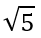 je ich nekonečne veľa;Reálne číslamnožinu všetkých reálnych čísel označujeme R;patria tu všetky racionálne aj iracionálne čísla;je ich nekonečne veľa;Platí: N ⊂ Z ⊂ Q ⊂ R  Vždy predchádzajúca je podmnožinou (patrí jej) nasledujúcej viď obrázok: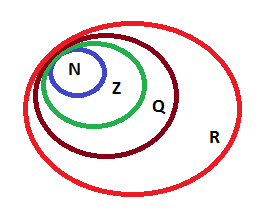 